教育部獎補助計畫經常門執行成效報告表填表人：　　　　　　單位主管：　　　　　　一級主管：　　　　　　研發處：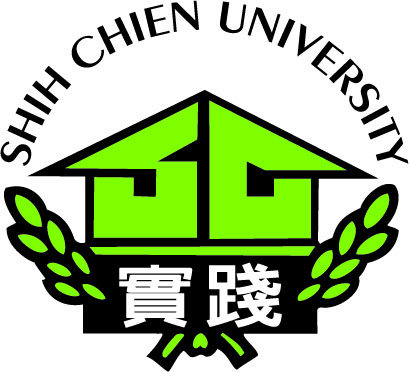 實踐大學教師專業成長研習活動106學年度
活動報告<活動名稱>指導單位：教育部主辦單位：中  華  民  國  107  年    月   日活動剪影1活動剪影2活動剪影3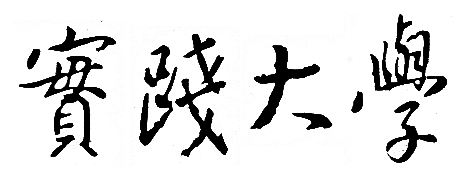 活動簽到表填表日期填表日期填表日期填表日期填表日期填表日期填表日期填表日期年年月月日日計畫執行單位六實計畫名稱■A務實特色教學  □B厚實學務輔導  □C精實國際交流□D豐實產學研究  □E落實行政服務  □F優實永續校園■A務實特色教學  □B厚實學務輔導  □C精實國際交流□D豐實產學研究  □E落實行政服務  □F優實永續校園■A務實特色教學  □B厚實學務輔導  □C精實國際交流□D豐實產學研究  □E落實行政服務  □F優實永續校園■A務實特色教學  □B厚實學務輔導  □C精實國際交流□D豐實產學研究  □E落實行政服務  □F優實永續校園■A務實特色教學  □B厚實學務輔導  □C精實國際交流□D豐實產學研究  □E落實行政服務  □F優實永續校園■A務實特色教學  □B厚實學務輔導  □C精實國際交流□D豐實產學研究  □E落實行政服務  □F優實永續校園■A務實特色教學  □B厚實學務輔導  □C精實國際交流□D豐實產學研究  □E落實行政服務  □F優實永續校園■A務實特色教學  □B厚實學務輔導  □C精實國際交流□D豐實產學研究  □E落實行政服務  □F優實永續校園■A務實特色教學  □B厚實學務輔導  □C精實國際交流□D豐實產學研究  □E落實行政服務  □F優實永續校園■A務實特色教學  □B厚實學務輔導  □C精實國際交流□D豐實產學研究  □E落實行政服務  □F優實永續校園■A務實特色教學  □B厚實學務輔導  □C精實國際交流□D豐實產學研究  □E落實行政服務  □F優實永續校園■A務實特色教學  □B厚實學務輔導  □C精實國際交流□D豐實產學研究  □E落實行政服務  □F優實永續校園■A務實特色教學  □B厚實學務輔導  □C精實國際交流□D豐實產學研究  □E落實行政服務  □F優實永續校園■A務實特色教學  □B厚實學務輔導  □C精實國際交流□D豐實產學研究  □E落實行政服務  □F優實永續校園■A務實特色教學  □B厚實學務輔導  □C精實國際交流□D豐實產學研究  □E落實行政服務  □F優實永續校園■A務實特色教學  □B厚實學務輔導  □C精實國際交流□D豐實產學研究  □E落實行政服務  □F優實永續校園■A務實特色教學  □B厚實學務輔導  □C精實國際交流□D豐實產學研究  □E落實行政服務  □F優實永續校園■A務實特色教學  □B厚實學務輔導  □C精實國際交流□D豐實產學研究  □E落實行政服務  □F優實永續校園■A務實特色教學  □B厚實學務輔導  □C精實國際交流□D豐實產學研究  □E落實行政服務  □F優實永續校園■A務實特色教學  □B厚實學務輔導  □C精實國際交流□D豐實產學研究  □E落實行政服務  □F優實永續校園中程校務發展計畫編號106-T10-02-006106-T10-02-006106-T10-02-006106-T10-02-006106-T10-02-006106-T10-02-006106-T10-02-006106-T10-02-006106-T10-02-006106-T10-02-006106-T10-02-006106-T10-02-006106-T10-02-006106-T10-02-006106-T10-02-006106-T10-02-006106-T10-02-006106-T10-02-006106-T10-02-006106-T10-02-006計畫名稱預算編號TA306V019Y、TA306V020NTA306V019Y、TA306V020NTA306V019Y、TA306V020NTA306V019Y、TA306V020NTA306V019Y、TA306V020NTA306V019Y、TA306V020NTA306V019Y、TA306V020NTA306V019Y、TA306V020NTA306V019Y、TA306V020NTA306V019Y、TA306V020NTA306V019Y、TA306V020NTA306V019Y、TA306V020NTA306V019Y、TA306V020NTA306V019Y、TA306V020NTA306V019Y、TA306V020NTA306V019Y、TA306V020NTA306V019Y、TA306V020NTA306V019Y、TA306V020NTA306V019Y、TA306V020NTA306V019Y、TA306V020N執行方式□教學成果展演及提升教學績效(預算第六碼為G)□學生事務相關(預算第六碼為Z)□國際交流(預算第六碼為J則免填，請改填國際暨兩岸交流推動計畫成效報告表)□圖書期刊資料庫(預算第六碼為B)□學術研究(預算第六碼為L、N)□其他(電腦軟體維護合約、線上資料庫/教學平台…等，不屬上述編碼之計畫)□教學成果展演及提升教學績效(預算第六碼為G)□學生事務相關(預算第六碼為Z)□國際交流(預算第六碼為J則免填，請改填國際暨兩岸交流推動計畫成效報告表)□圖書期刊資料庫(預算第六碼為B)□學術研究(預算第六碼為L、N)□其他(電腦軟體維護合約、線上資料庫/教學平台…等，不屬上述編碼之計畫)□教學成果展演及提升教學績效(預算第六碼為G)□學生事務相關(預算第六碼為Z)□國際交流(預算第六碼為J則免填，請改填國際暨兩岸交流推動計畫成效報告表)□圖書期刊資料庫(預算第六碼為B)□學術研究(預算第六碼為L、N)□其他(電腦軟體維護合約、線上資料庫/教學平台…等，不屬上述編碼之計畫)□教學成果展演及提升教學績效(預算第六碼為G)□學生事務相關(預算第六碼為Z)□國際交流(預算第六碼為J則免填，請改填國際暨兩岸交流推動計畫成效報告表)□圖書期刊資料庫(預算第六碼為B)□學術研究(預算第六碼為L、N)□其他(電腦軟體維護合約、線上資料庫/教學平台…等，不屬上述編碼之計畫)□教學成果展演及提升教學績效(預算第六碼為G)□學生事務相關(預算第六碼為Z)□國際交流(預算第六碼為J則免填，請改填國際暨兩岸交流推動計畫成效報告表)□圖書期刊資料庫(預算第六碼為B)□學術研究(預算第六碼為L、N)□其他(電腦軟體維護合約、線上資料庫/教學平台…等，不屬上述編碼之計畫)□教學成果展演及提升教學績效(預算第六碼為G)□學生事務相關(預算第六碼為Z)□國際交流(預算第六碼為J則免填，請改填國際暨兩岸交流推動計畫成效報告表)□圖書期刊資料庫(預算第六碼為B)□學術研究(預算第六碼為L、N)□其他(電腦軟體維護合約、線上資料庫/教學平台…等，不屬上述編碼之計畫)□教學成果展演及提升教學績效(預算第六碼為G)□學生事務相關(預算第六碼為Z)□國際交流(預算第六碼為J則免填，請改填國際暨兩岸交流推動計畫成效報告表)□圖書期刊資料庫(預算第六碼為B)□學術研究(預算第六碼為L、N)□其他(電腦軟體維護合約、線上資料庫/教學平台…等，不屬上述編碼之計畫)□教學成果展演及提升教學績效(預算第六碼為G)□學生事務相關(預算第六碼為Z)□國際交流(預算第六碼為J則免填，請改填國際暨兩岸交流推動計畫成效報告表)□圖書期刊資料庫(預算第六碼為B)□學術研究(預算第六碼為L、N)□其他(電腦軟體維護合約、線上資料庫/教學平台…等，不屬上述編碼之計畫)□教學成果展演及提升教學績效(預算第六碼為G)□學生事務相關(預算第六碼為Z)□國際交流(預算第六碼為J則免填，請改填國際暨兩岸交流推動計畫成效報告表)□圖書期刊資料庫(預算第六碼為B)□學術研究(預算第六碼為L、N)□其他(電腦軟體維護合約、線上資料庫/教學平台…等，不屬上述編碼之計畫)□教學成果展演及提升教學績效(預算第六碼為G)□學生事務相關(預算第六碼為Z)□國際交流(預算第六碼為J則免填，請改填國際暨兩岸交流推動計畫成效報告表)□圖書期刊資料庫(預算第六碼為B)□學術研究(預算第六碼為L、N)□其他(電腦軟體維護合約、線上資料庫/教學平台…等，不屬上述編碼之計畫)□教學成果展演及提升教學績效(預算第六碼為G)□學生事務相關(預算第六碼為Z)□國際交流(預算第六碼為J則免填，請改填國際暨兩岸交流推動計畫成效報告表)□圖書期刊資料庫(預算第六碼為B)□學術研究(預算第六碼為L、N)□其他(電腦軟體維護合約、線上資料庫/教學平台…等，不屬上述編碼之計畫)□教學成果展演及提升教學績效(預算第六碼為G)□學生事務相關(預算第六碼為Z)□國際交流(預算第六碼為J則免填，請改填國際暨兩岸交流推動計畫成效報告表)□圖書期刊資料庫(預算第六碼為B)□學術研究(預算第六碼為L、N)□其他(電腦軟體維護合約、線上資料庫/教學平台…等，不屬上述編碼之計畫)□教學成果展演及提升教學績效(預算第六碼為G)□學生事務相關(預算第六碼為Z)□國際交流(預算第六碼為J則免填，請改填國際暨兩岸交流推動計畫成效報告表)□圖書期刊資料庫(預算第六碼為B)□學術研究(預算第六碼為L、N)□其他(電腦軟體維護合約、線上資料庫/教學平台…等，不屬上述編碼之計畫)□教學成果展演及提升教學績效(預算第六碼為G)□學生事務相關(預算第六碼為Z)□國際交流(預算第六碼為J則免填，請改填國際暨兩岸交流推動計畫成效報告表)□圖書期刊資料庫(預算第六碼為B)□學術研究(預算第六碼為L、N)□其他(電腦軟體維護合約、線上資料庫/教學平台…等，不屬上述編碼之計畫)□教學成果展演及提升教學績效(預算第六碼為G)□學生事務相關(預算第六碼為Z)□國際交流(預算第六碼為J則免填，請改填國際暨兩岸交流推動計畫成效報告表)□圖書期刊資料庫(預算第六碼為B)□學術研究(預算第六碼為L、N)□其他(電腦軟體維護合約、線上資料庫/教學平台…等，不屬上述編碼之計畫)□教學成果展演及提升教學績效(預算第六碼為G)□學生事務相關(預算第六碼為Z)□國際交流(預算第六碼為J則免填，請改填國際暨兩岸交流推動計畫成效報告表)□圖書期刊資料庫(預算第六碼為B)□學術研究(預算第六碼為L、N)□其他(電腦軟體維護合約、線上資料庫/教學平台…等，不屬上述編碼之計畫)□教學成果展演及提升教學績效(預算第六碼為G)□學生事務相關(預算第六碼為Z)□國際交流(預算第六碼為J則免填，請改填國際暨兩岸交流推動計畫成效報告表)□圖書期刊資料庫(預算第六碼為B)□學術研究(預算第六碼為L、N)□其他(電腦軟體維護合約、線上資料庫/教學平台…等，不屬上述編碼之計畫)□教學成果展演及提升教學績效(預算第六碼為G)□學生事務相關(預算第六碼為Z)□國際交流(預算第六碼為J則免填，請改填國際暨兩岸交流推動計畫成效報告表)□圖書期刊資料庫(預算第六碼為B)□學術研究(預算第六碼為L、N)□其他(電腦軟體維護合約、線上資料庫/教學平台…等，不屬上述編碼之計畫)□教學成果展演及提升教學績效(預算第六碼為G)□學生事務相關(預算第六碼為Z)□國際交流(預算第六碼為J則免填，請改填國際暨兩岸交流推動計畫成效報告表)□圖書期刊資料庫(預算第六碼為B)□學術研究(預算第六碼為L、N)□其他(電腦軟體維護合約、線上資料庫/教學平台…等，不屬上述編碼之計畫)□教學成果展演及提升教學績效(預算第六碼為G)□學生事務相關(預算第六碼為Z)□國際交流(預算第六碼為J則免填，請改填國際暨兩岸交流推動計畫成效報告表)□圖書期刊資料庫(預算第六碼為B)□學術研究(預算第六碼為L、N)□其他(電腦軟體維護合約、線上資料庫/教學平台…等，不屬上述編碼之計畫)計畫執行日期/期間107年月日自自自年年月月日活動地點本校參與人數師＿人，生＿人 (可檢附活動簽到單)師＿人，生＿人 (可檢附活動簽到單)師＿人，生＿人 (可檢附活動簽到單)師＿人，生＿人 (可檢附活動簽到單)師＿人，生＿人 (可檢附活動簽到單)師＿人，生＿人 (可檢附活動簽到單)師＿人，生＿人 (可檢附活動簽到單)師＿人，生＿人 (可檢附活動簽到單)師＿人，生＿人 (可檢附活動簽到單)師＿人，生＿人 (可檢附活動簽到單)師＿人，生＿人 (可檢附活動簽到單)師＿人，生＿人 (可檢附活動簽到單)師＿人，生＿人 (可檢附活動簽到單)師＿人，生＿人 (可檢附活動簽到單)師＿人，生＿人 (可檢附活動簽到單)師＿人，生＿人 (可檢附活動簽到單)師＿人，生＿人 (可檢附活動簽到單)師＿人，生＿人 (可檢附活動簽到單)師＿人，生＿人 (可檢附活動簽到單)師＿人，生＿人 (可檢附活動簽到單)校外參與人數(含貴(外)賓)貴(外)賓 ＿人_____________ (大專校院名稱)，師＿人，生＿人貴(外)賓 ＿人_____________ (大專校院名稱)，師＿人，生＿人貴(外)賓 ＿人_____________ (大專校院名稱)，師＿人，生＿人貴(外)賓 ＿人_____________ (大專校院名稱)，師＿人，生＿人貴(外)賓 ＿人_____________ (大專校院名稱)，師＿人，生＿人貴(外)賓 ＿人_____________ (大專校院名稱)，師＿人，生＿人貴(外)賓 ＿人_____________ (大專校院名稱)，師＿人，生＿人貴(外)賓 ＿人_____________ (大專校院名稱)，師＿人，生＿人貴(外)賓 ＿人_____________ (大專校院名稱)，師＿人，生＿人貴(外)賓 ＿人_____________ (大專校院名稱)，師＿人，生＿人貴(外)賓 ＿人_____________ (大專校院名稱)，師＿人，生＿人貴(外)賓 ＿人_____________ (大專校院名稱)，師＿人，生＿人貴(外)賓 ＿人_____________ (大專校院名稱)，師＿人，生＿人貴(外)賓 ＿人_____________ (大專校院名稱)，師＿人，生＿人貴(外)賓 ＿人_____________ (大專校院名稱)，師＿人，生＿人貴(外)賓 ＿人_____________ (大專校院名稱)，師＿人，生＿人貴(外)賓 ＿人_____________ (大專校院名稱)，師＿人，生＿人貴(外)賓 ＿人_____________ (大專校院名稱)，師＿人，生＿人貴(外)賓 ＿人_____________ (大專校院名稱)，師＿人，生＿人貴(外)賓 ＿人_____________ (大專校院名稱)，師＿人，生＿人參與貴(外)賓台灣(國家)，講師服務機構 /__________ (單位全銜/職稱)，講師姓名台灣(國家)，講師服務機構 /__________ (單位全銜/職稱)，講師姓名台灣(國家)，講師服務機構 /__________ (單位全銜/職稱)，講師姓名台灣(國家)，講師服務機構 /__________ (單位全銜/職稱)，講師姓名台灣(國家)，講師服務機構 /__________ (單位全銜/職稱)，講師姓名台灣(國家)，講師服務機構 /__________ (單位全銜/職稱)，講師姓名台灣(國家)，講師服務機構 /__________ (單位全銜/職稱)，講師姓名台灣(國家)，講師服務機構 /__________ (單位全銜/職稱)，講師姓名台灣(國家)，講師服務機構 /__________ (單位全銜/職稱)，講師姓名台灣(國家)，講師服務機構 /__________ (單位全銜/職稱)，講師姓名台灣(國家)，講師服務機構 /__________ (單位全銜/職稱)，講師姓名台灣(國家)，講師服務機構 /__________ (單位全銜/職稱)，講師姓名台灣(國家)，講師服務機構 /__________ (單位全銜/職稱)，講師姓名台灣(國家)，講師服務機構 /__________ (單位全銜/職稱)，講師姓名台灣(國家)，講師服務機構 /__________ (單位全銜/職稱)，講師姓名台灣(國家)，講師服務機構 /__________ (單位全銜/職稱)，講師姓名台灣(國家)，講師服務機構 /__________ (單位全銜/職稱)，講師姓名台灣(國家)，講師服務機構 /__________ (單位全銜/職稱)，講師姓名台灣(國家)，講師服務機構 /__________ (單位全銜/職稱)，講師姓名台灣(國家)，講師服務機構 /__________ (單位全銜/職稱)，講師姓名預期成效(例：受益課程名稱、演講主題、舉辦場次、參與人數(次)、獲獎名稱、受益教師姓名/金額、受益學生姓名/金額、設備使用人數、成長率、通過率、執行率…等)質化：質化：質化：質化：質化：質化：質化：質化：量化：1.預計  年  月  日(  )上午8:30-16:30辦理2.預期  位講師授課3.預期參與師生數   人以上量化：1.預計  年  月  日(  )上午8:30-16:30辦理2.預期  位講師授課3.預期參與師生數   人以上量化：1.預計  年  月  日(  )上午8:30-16:30辦理2.預期  位講師授課3.預期參與師生數   人以上量化：1.預計  年  月  日(  )上午8:30-16:30辦理2.預期  位講師授課3.預期參與師生數   人以上量化：1.預計  年  月  日(  )上午8:30-16:30辦理2.預期  位講師授課3.預期參與師生數   人以上量化：1.預計  年  月  日(  )上午8:30-16:30辦理2.預期  位講師授課3.預期參與師生數   人以上量化：1.預計  年  月  日(  )上午8:30-16:30辦理2.預期  位講師授課3.預期參與師生數   人以上量化：1.預計  年  月  日(  )上午8:30-16:30辦理2.預期  位講師授課3.預期參與師生數   人以上量化：1.預計  年  月  日(  )上午8:30-16:30辦理2.預期  位講師授課3.預期參與師生數   人以上量化：1.預計  年  月  日(  )上午8:30-16:30辦理2.預期  位講師授課3.預期參與師生數   人以上量化：1.預計  年  月  日(  )上午8:30-16:30辦理2.預期  位講師授課3.預期參與師生數   人以上量化：1.預計  年  月  日(  )上午8:30-16:30辦理2.預期  位講師授課3.預期參與師生數   人以上執行成效評估及報告＊請明確說明本活動是否完全按照計畫中預期目標執行？如未能完成，請檢討原因。＊報告內容請同時提供光碟檔案並包含活動照片。質化：質化：質化：質化：質化：質化：質化：質化：量化：1.  年  月  日(  )上午8:30-16:30辦理2.實際  位講師授課3.演講主題：4.實際參與師生數   人量化：1.  年  月  日(  )上午8:30-16:30辦理2.實際  位講師授課3.演講主題：4.實際參與師生數   人量化：1.  年  月  日(  )上午8:30-16:30辦理2.實際  位講師授課3.演講主題：4.實際參與師生數   人量化：1.  年  月  日(  )上午8:30-16:30辦理2.實際  位講師授課3.演講主題：4.實際參與師生數   人量化：1.  年  月  日(  )上午8:30-16:30辦理2.實際  位講師授課3.演講主題：4.實際參與師生數   人量化：1.  年  月  日(  )上午8:30-16:30辦理2.實際  位講師授課3.演講主題：4.實際參與師生數   人量化：1.  年  月  日(  )上午8:30-16:30辦理2.實際  位講師授課3.演講主題：4.實際參與師生數   人量化：1.  年  月  日(  )上午8:30-16:30辦理2.實際  位講師授課3.演講主題：4.實際參與師生數   人量化：1.  年  月  日(  )上午8:30-16:30辦理2.實際  位講師授課3.演講主題：4.實際參與師生數   人量化：1.  年  月  日(  )上午8:30-16:30辦理2.實際  位講師授課3.演講主題：4.實際參與師生數   人量化：1.  年  月  日(  )上午8:30-16:30辦理2.實際  位講師授課3.演講主題：4.實際參與師生數   人量化：1.  年  月  日(  )上午8:30-16:30辦理2.實際  位講師授課3.演講主題：4.實際參與師生數   人請填妥上述表單資料，並於經費核銷時檢附本報告表、活動成果(照片、文字)書面報告及光碟檔案 是□  否□請填妥上述表單資料，並於經費核銷時檢附本報告表、活動成果(照片、文字)書面報告及光碟檔案 是□  否□請填妥上述表單資料，並於經費核銷時檢附本報告表、活動成果(照片、文字)書面報告及光碟檔案 是□  否□請填妥上述表單資料，並於經費核銷時檢附本報告表、活動成果(照片、文字)書面報告及光碟檔案 是□  否□請填妥上述表單資料，並於經費核銷時檢附本報告表、活動成果(照片、文字)書面報告及光碟檔案 是□  否□請填妥上述表單資料，並於經費核銷時檢附本報告表、活動成果(照片、文字)書面報告及光碟檔案 是□  否□請填妥上述表單資料，並於經費核銷時檢附本報告表、活動成果(照片、文字)書面報告及光碟檔案 是□  否□請填妥上述表單資料，並於經費核銷時檢附本報告表、活動成果(照片、文字)書面報告及光碟檔案 是□  否□請填妥上述表單資料，並於經費核銷時檢附本報告表、活動成果(照片、文字)書面報告及光碟檔案 是□  否□請填妥上述表單資料，並於經費核銷時檢附本報告表、活動成果(照片、文字)書面報告及光碟檔案 是□  否□請填妥上述表單資料，並於經費核銷時檢附本報告表、活動成果(照片、文字)書面報告及光碟檔案 是□  否□請填妥上述表單資料，並於經費核銷時檢附本報告表、活動成果(照片、文字)書面報告及光碟檔案 是□  否□請填妥上述表單資料，並於經費核銷時檢附本報告表、活動成果(照片、文字)書面報告及光碟檔案 是□  否□請填妥上述表單資料，並於經費核銷時檢附本報告表、活動成果(照片、文字)書面報告及光碟檔案 是□  否□請填妥上述表單資料，並於經費核銷時檢附本報告表、活動成果(照片、文字)書面報告及光碟檔案 是□  否□請填妥上述表單資料，並於經費核銷時檢附本報告表、活動成果(照片、文字)書面報告及光碟檔案 是□  否□請填妥上述表單資料，並於經費核銷時檢附本報告表、活動成果(照片、文字)書面報告及光碟檔案 是□  否□請填妥上述表單資料，並於經費核銷時檢附本報告表、活動成果(照片、文字)書面報告及光碟檔案 是□  否□請填妥上述表單資料，並於經費核銷時檢附本報告表、活動成果(照片、文字)書面報告及光碟檔案 是□  否□請填妥上述表單資料，並於經費核銷時檢附本報告表、活動成果(照片、文字)書面報告及光碟檔案 是□  否□請填妥上述表單資料，並於經費核銷時檢附本報告表、活動成果(照片、文字)書面報告及光碟檔案 是□  否□活動名稱：活動日期：【照片說明】【照片說明】活動名稱：活動日期：【照片說明】【照片說明】活動名稱：活動日期：【照片說明】【照片說明】